DİKEY GEÇİŞ SINAVI İLE İNTİBAK ETMEK İSTEYEN ÖĞRENCİLERİN YAPMASI GEREKEN İŞLEMLERDers muafiyeti işlemlerinin komisyon tarafından değerlendirilebilmesi için aşağıdaki işlemlerin yapılması gerekmektedir. Bölümümüzce alınan kurul kararı gereği öğrencinin önceden meslek yüksekokullarından almış olduğu derslerin eşdeğerlilik ve muafiyet işlemleri Ek 1’ deki esaslar çerçevesinde gerçekleştirilecektir. Sadece Tablo’da belirtilen dersler için muafiyet dilekçesi verilecektir.Aşağıda belirtilen belgeler tamamlanarak ıslak imzalı çıktısı İnşaat Mühendisliği Bölüm Başkanlığına (Bölüm Sekreterliği) elden verilmelidir. Ayrıca a. ve b. maddesindeki belgelerin doldurulmuş Word hali  atauni.muafiyet@gmail.com ‘a mail olarak gönderilmelidir. Transkript eklenmiş başvuru dilekçesi (Ek 2.) örnekteki gibi doldurulmalı ve dilekçenin Word hali mail olarak gönderilmelidir. Dilekçeye Mühendislik Fakültesi web sitesi Ders Muafiyet Başvuru Dilekçesi linki ile ulaşılabilir( https://atauni.edu.tr/dosyalar-ve-formlar ). Bölüme verilecek dilekçe şablonu (Ek 3.) (Bu belge doldurularak Word formatında  atauni.muafiyet@gmail.com  ‘a gönderilecektir).Muaf olunması istenen eş değer derslere ait kredi ve AKTS’lerin,  bölümümüzün ders kredileri ve AKTS’lerine eşit veya daha yüksek olması gerekmektedir (Ders kodu, ismi, kredi ve AKTS leri doğru bir şekilde doldurulmayan evraklar işleme alınmayacaktır).Muaf olunması istenen derslerin her iki kurumdaki (MYO ve Atatürk Ünv. İnşaat Müh. Bölümü) ders içerikleri*, ders kodları,  AKTS ve kredi detayları açıkça belli olacak şekilde onaylı (imzalı mühürlü) olarak başvuru dosyasında belgelendirilmelidir. Evrakların onaylı/mühürlü haline ulaşılamıyorsa ilgili evrağın üniversitenin resmi web sayfasından alındığını açıkça gösterir tarzda (bağlantı linki içerecek şekilde) bir belge ile kanıtlanması gerekmektedir.Muaf olunması istenen derslerin sıralamasına uygun olarak her bir dersin karşılaştırılmalı bilgisi (geldiği üniversite ve Atatürk üniversitesinde eşleştirdiği derslerin kodu,  içeriği, AKTS ve kredisi)  ard arda sıralanmalıdır.  Ayrıca çıktı alınıp teslim edilmelidir.Not: Ders Eşleştirme Bilgi Tablosu, her ders eşleştirmesi için yapılmalıdır. Ders içeriği kısmına; eğer ders bilgisi dijital ortamda varsa, kopyala-yapıştır usulüyle yazılmalı, aksi takdirde fotoğrafı çekilerek ve uygun şekilde kırpılarak resim olarak bu bölüme yerleştirilmelidir. Dilekçe şablonu için EK 4’e bakınız.  (*2017 ve sonrası için; Atatürk Üniversitesi ders içeriklerine aşağıdaki linkten ulaşabilirsiniz. http://webarsiv.atauni.edu.tr/yuklemeler/7f296f913caba0710693683bccf6ab03.pdf)ayrıcaDGS sınavı ile bölümümüze kayıt hakkı kazanan ve aynı zamanda farklı bir fakülteden almış olduğu derslerden de muaf olmak isteyen öğrenciler herbir kurum için ayrı başvuru dilekçesi vermelilerdir.Ek 1 Konu: DGS öğrencileri için intibak tablosuHerhangi bir Meslek Yüksekokulunu bitirdikten sonra DGS sınavını kazanarak, Fakültemiz İnşaat Mühendisliği Bölümüne yerleşecek öğrencilerin muaf olabileceği derslerin intibak tablosu ekte sunulmuştur. Tabloda belirtilen derslerden muaf olunabilmesi için yüksekokuldan aldıkları ders içeriklerinin ve kredilerinin/AKTS’lerinin, bölümümüzdeki ders içerikleri ve kredilerle/AKTS’lerle uyumlu olması gerekmektedir. TabloNOT: Yüksekokuldan alınmış olan birden fazla dersi tablodaki derslerden eşdeğeri olacağını düşündüğünüz birisi yerine saydırabilirsiniz.Ek 2 ATATÜRK ÜNİVERSİTESİ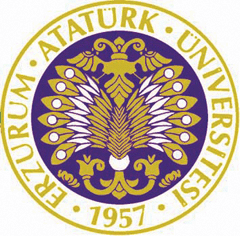 Mühendislik Fakültesiİnşaat Mühendisliği Bölüm Başkanlığına 						       Ders Muafiyet Başvuru DilekçesiDaha önce ................................ Üniversitesi ............................... Fakültesi/Meslek Yüksek Okulu .................... Bölümü/Programı’nda aldığım ve aşağıda belirttiğim ders/derslerden muaf olmak istiyorum. Gereğinin yapılmasını arz ederim.									İmza:									Tarih:Not: Aşağıdaki tabloda aldığınız dersin karşısına bu derse karşılık muaf olmak istediğiniz derse ait bilgileri giriniz.(Tabloya yeni satır eklemeyiniz, ihtiyaç duyulursa ikinci sayfadaki formu doldurarak devam ediniz)Eklenecek Belgeler:1- Transkript Belgesi (Onaylı)2- Ders İçerikleri (Onaylı)NOT: Bu form elektronik ortamda doldurularak ilgili Bölüm Sekreterliği’ne e-posta ile gönderilecek ve imzalı çıktısı ise ilgili Bölüm Sekreterliği’ne imza karşılığında teslim edilecektir.Ek 4İnşaat Mühendisliği Programında Eşdeğer Kabul Edilebilecek Dersin Adı Meslek Yüksekokulunda Alınan ve Eşdeğer Olarak Gösterilebilecek örnek Dersler (ders isimleri değişik olabilir)1FİZİK IFİZİK I, FİZİK II2GENEL KİMYAGENEL KİMYA I, GENEL KİMYA II3TEKNİK RESİMTEKNİK RESİM4MATEMATİK IMATEMATİK I, MATEMATİK II5YABANCI DİL I   YABANCI DİL I6FİZİK II                         FİZİK II7STATİK  STATİK, YAPI STATİĞİ8MATEMATİK IIMATEMATİK II9YABANCI DİL II          YABANCI DİL II          10TÜRK DİLİ I                TÜRK DİLİ I                11TOPOGRAFYATOPOGRAFYA12TÜRK DİLİ II                          TÜRK DİLİ II                          13ATATÜRK İLKELERİ ve İNKILAP TAR. IATATÜRK İLKELERİ ve İNKILAP TAR. I14ATATÜRK İLKELERİ ve İNKILAP TAR. IIATATÜRK İLKELERİ ve İNKILAP TAR. II15İŞ SAĞLIĞI VE GÜVENLİĞİ IİŞ SAĞLIĞI VE GÜVENLİĞİ I16BÖLÜM SEÇMELİ 1ATATÜRK ÜNİ. İNŞAAT MÜHENDİSLİĞİ BÖLÜM MÜFREDATINDA ZORUNLU OLMAYAN MESLEKİ-TEKNİK DERSLER17BÖLÜM SEÇMELİ 2ATATÜRK ÜNİ. İNŞAAT MÜHENDİSLİĞİ BÖLÜM MÜFREDATINDA ZORUNLU OLMAYAN MESLEKİ-TEKNİK DERSLER       KİMLİK BİLGİLERİ (Tüm alanları doldurunuz)       KİMLİK BİLGİLERİ (Tüm alanları doldurunuz)Öğrenci No170752113Adı ve SoyadıAli Ümit CEYLANBölümüBölümüne Kayıt ŞekliDGSTelefon / e-posta05……./ aliümit@....Adres……..DAHA ÖNCE ALDIĞIM DERSLERİNDAHA ÖNCE ALDIĞIM DERSLERİNDAHA ÖNCE ALDIĞIM DERSLERİNATATÜRK ÜNİVERSİTESİ, MÜHENDİSLİK FAKÜLTESİ,İNŞAAT MÜHENDİSLİĞİ BÖLÜMÜ’NDE MUAF OLMAK İSTEDİĞİM DERSLERİNATATÜRK ÜNİVERSİTESİ, MÜHENDİSLİK FAKÜLTESİ,İNŞAAT MÜHENDİSLİĞİ BÖLÜMÜ’NDE MUAF OLMAK İSTEDİĞİM DERSLERİNATATÜRK ÜNİVERSİTESİ, MÜHENDİSLİK FAKÜLTESİ,İNŞAAT MÜHENDİSLİĞİ BÖLÜMÜ’NDE MUAF OLMAK İSTEDİĞİM DERSLERİNATATÜRK ÜNİVERSİTESİ, MÜHENDİSLİK FAKÜLTESİ,İNŞAAT MÜHENDİSLİĞİ BÖLÜMÜ’NDE MUAF OLMAK İSTEDİĞİM DERSLERİNADIKrediAKTSKODUADIKrediAKTSATATÜRK İLK VE İNK. TAR I22AIT-301ATATÜRK İLK. ve İNK.TAR. I22ATATÜRK İLK VE İNK. TAR II22 AIT-302ATATÜRK İLK. ve İNK.TAR. II22İNGİLİZCE I4 4YDY-101YABANCI DİL I22İNGİLİZCE II44 YDY-102YABANCI DİL II22MATEMATİK I45 MAT-101MATEMATİK I 4 4 MATEMATİK II45 MAT-102MATEMATİK II 4 6İLGİLİ YÖNETMELİK MADDELERİATATÜRK ÜNİVERSİTESİ DERS MUAFİYETİ VE İNTİBAK İŞLEMLERİ UYGULAMA ESASLARIBaşvuru esasları ve süresiMADDE 5- (1) Üniversiteye kayıt hakkı kazanan öğrencilerin, daha önce devam ettikleri yükseköğretim programında başarılı oldukları derslerden muaf olabilmeleri ve diğer yüksek öğretim kurumlarından ve/veya açık öğretim kurumlarından alınan derslerin geçer notlarının muaf olarak değerlendirilebilmesi için, dekanlığa/müdürlüğe muafiyet istedikleri dersleri belirten bir dilekçe ve ekinde not döküm belgesi ile ders içeriklerini kapsayan onaylı belgelerle başvurmaları gerekir. (2) Öğrenciler, daha önce almış ve başarmış oldukları ders/dersler karşılığında hangi ders/derslerden muaf olmak istediklerini başvuru dilekçelerinde belirtmek zorundadırlar.(3) Öğrenciler, daha önce almış ve başarmış oldukları birden fazla derse karşılık muadil ders/derslerden muafiyet isteğinde bulunabilirler. (4) Başvurular, öğrencinin üniversiteye ders kaydını yaptırdığı ilk yarıyılın/yılın ikinci haftasının sonuna kadar yapılır. Sonraki yarıyıl/yıllarda yapılacak muafiyet talepleri ya da yapılan muafiyet/intibak işlemlerinin iptaline yönelik istekler kabul edilmez. Ek 3ATATÜRK ÜNİVERSİTESİ MÜHENDİSLİK FAKÜLTESİEk 3ATATÜRK ÜNİVERSİTESİ MÜHENDİSLİK FAKÜLTESİEk 3ATATÜRK ÜNİVERSİTESİ MÜHENDİSLİK FAKÜLTESİEk 3ATATÜRK ÜNİVERSİTESİ MÜHENDİSLİK FAKÜLTESİEk 3ATATÜRK ÜNİVERSİTESİ MÜHENDİSLİK FAKÜLTESİEk 3ATATÜRK ÜNİVERSİTESİ MÜHENDİSLİK FAKÜLTESİEk 3ATATÜRK ÜNİVERSİTESİ MÜHENDİSLİK FAKÜLTESİEk 3ATATÜRK ÜNİVERSİTESİ MÜHENDİSLİK FAKÜLTESİEk 3ATATÜRK ÜNİVERSİTESİ MÜHENDİSLİK FAKÜLTESİİNŞAAT MÜHENDİSLİĞİ BÖLÜMÜ MUAFİYET KOMİSYONU RAPORUİNŞAAT MÜHENDİSLİĞİ BÖLÜMÜ MUAFİYET KOMİSYONU RAPORUİNŞAAT MÜHENDİSLİĞİ BÖLÜMÜ MUAFİYET KOMİSYONU RAPORUİNŞAAT MÜHENDİSLİĞİ BÖLÜMÜ MUAFİYET KOMİSYONU RAPORUİNŞAAT MÜHENDİSLİĞİ BÖLÜMÜ MUAFİYET KOMİSYONU RAPORUİNŞAAT MÜHENDİSLİĞİ BÖLÜMÜ MUAFİYET KOMİSYONU RAPORUİNŞAAT MÜHENDİSLİĞİ BÖLÜMÜ MUAFİYET KOMİSYONU RAPORUİNŞAAT MÜHENDİSLİĞİ BÖLÜMÜ MUAFİYET KOMİSYONU RAPORUİNŞAAT MÜHENDİSLİĞİ BÖLÜMÜ MUAFİYET KOMİSYONU RAPORUÖğrencinin Adı-Soyadı, Numarası   :Ali Ümit CEYLAN, 170752113Ali Ümit CEYLAN, 170752113Ali Ümit CEYLAN, 170752113Ali Ümit CEYLAN, 170752113Ali Ümit CEYLAN, 170752113Ali Ümit CEYLAN, 170752113Ali Ümit CEYLAN, 170752113Ali Ümit CEYLAN, 170752113Başvuru Tarihi                                     :09/10/201809/10/201809/10/201809/10/201809/10/201809/10/201809/10/201809/10/2018Fakülteye Kayıt Yılı ve Kayıt Şekli  :DGSDGSDGSDGSDGSDGSDGSDGS……...… ÜNİ. ………. MYO İNŞAAT BÖL.……...… ÜNİ. ………. MYO İNŞAAT BÖL.……...… ÜNİ. ………. MYO İNŞAAT BÖL.……...… ÜNİ. ………. MYO İNŞAAT BÖL.Atatürk Üniversitesi
Mühendislik Fakültesi
İnşaat Mühendisliği BölümüAtatürk Üniversitesi
Mühendislik Fakültesi
İnşaat Mühendisliği BölümüAtatürk Üniversitesi
Mühendislik Fakültesi
İnşaat Mühendisliği BölümüAtatürk Üniversitesi
Mühendislik Fakültesi
İnşaat Mühendisliği BölümüAtatürk Üniversitesi
Mühendislik Fakültesi
İnşaat Mühendisliği Bölümü……...… ÜNİ. ………. MYO İNŞAAT BÖL.……...… ÜNİ. ………. MYO İNŞAAT BÖL.……...… ÜNİ. ………. MYO İNŞAAT BÖL.……...… ÜNİ. ………. MYO İNŞAAT BÖL.Atatürk Üniversitesi
Mühendislik Fakültesi
İnşaat Mühendisliği BölümüAtatürk Üniversitesi
Mühendislik Fakültesi
İnşaat Mühendisliği BölümüAtatürk Üniversitesi
Mühendislik Fakültesi
İnşaat Mühendisliği BölümüAtatürk Üniversitesi
Mühendislik Fakültesi
İnşaat Mühendisliği BölümüAtatürk Üniversitesi
Mühendislik Fakültesi
İnşaat Mühendisliği Bölümü……...… ÜNİ. ………. MYO İNŞAAT BÖL.……...… ÜNİ. ………. MYO İNŞAAT BÖL.……...… ÜNİ. ………. MYO İNŞAAT BÖL.……...… ÜNİ. ………. MYO İNŞAAT BÖL.Atatürk Üniversitesi
Mühendislik Fakültesi
İnşaat Mühendisliği BölümüAtatürk Üniversitesi
Mühendislik Fakültesi
İnşaat Mühendisliği BölümüAtatürk Üniversitesi
Mühendislik Fakültesi
İnşaat Mühendisliği BölümüAtatürk Üniversitesi
Mühendislik Fakültesi
İnşaat Mühendisliği BölümüAtatürk Üniversitesi
Mühendislik Fakültesi
İnşaat Mühendisliği Bölümü Dersler Dersler Dersler DerslerMuafiyet Talebinde Bulunulan DerslerMuafiyet Talebinde Bulunulan DerslerMuafiyet Talebinde Bulunulan DerslerMuafiyet Talebinde Bulunulan DerslerMuafiyet Talebinde Bulunulan DerslerAdıKrediAKTSBaşarı  NotuKoduAdıKrediAKTSBaşarı NotuATATÜRK İLK VE İNK. TAR I22GAIT-301ATATÜRK İLK. ve İNK.TAR. I22ATATÜRK İLK VE İNK. TAR II22 GAIT-302ATATÜRK İLK. ve İNK.TAR. II22İNGİLİZCE I4 4GYDY-101YABANCI DİL I22İNGİLİZCE II44 GYDY-102YABANCI DİL II22MATEMATİK I45 BBMAT-101MATEMATİK I 4 4 MATEMATİK II45 BAMAT-102MATEMATİK II 4 6Üniversite	: (Geldiği Üniversite veya Gideceği Üniversite Adı)Ders Kodu	: Ders Adı	: Kredi		:AKTS		:Ders İçeriği	:Üniversite	: Atatürk ÜniversitesiDers Kodu	: Ders Adı	: Kredi		:AKTS		:Ders İçeriği	: